Приложение № 15к приказу МЧС Россииот 28 июня 2018 года № 261 Форма проверочного листа (списка контрольных вопросов), применяемая при осуществлении федерального государственного пожарного надзора Настоящая Форма проверочного листа (списка контрольных вопросов) (далее - проверочный лист) применяется в ходе плановых проверок, проводимых в отношении зданий органов управления учреждений, проектно-конструкторских организаций, информационных и редакционно-издательских организаций, научных организаций, банков, контор, офисов (класс функциональной пожарной опасности Ф4.3), подлежащих федеральному государственному пожарному надзору, при осуществлении контроля за соблюдением требований пожарной безопасности.Предмет плановой проверки ограничивается обязательными требованиями, изложенными в форме проверочного листа.Настоящая Форма проверочного листа (списка контрольных вопросов) (далее - проверочный лист) применяется в ходе плановых проверок, проводимых в отношении зданий органов управления учреждений, проектно-конструкторских организаций, информационных и редакционно-издательских организаций, научных организаций, банков, контор, офисов (класс функциональной пожарной опасности Ф4.3), подлежащих федеральному государственному пожарному надзору, при осуществлении контроля за соблюдением требований пожарной безопасности.Предмет плановой проверки ограничивается обязательными требованиями, изложенными в форме проверочного листа.Настоящая Форма проверочного листа (списка контрольных вопросов) (далее - проверочный лист) применяется в ходе плановых проверок, проводимых в отношении зданий органов управления учреждений, проектно-конструкторских организаций, информационных и редакционно-издательских организаций, научных организаций, банков, контор, офисов (класс функциональной пожарной опасности Ф4.3), подлежащих федеральному государственному пожарному надзору, при осуществлении контроля за соблюдением требований пожарной безопасности.Предмет плановой проверки ограничивается обязательными требованиями, изложенными в форме проверочного листа.Настоящая Форма проверочного листа (списка контрольных вопросов) (далее - проверочный лист) применяется в ходе плановых проверок, проводимых в отношении зданий органов управления учреждений, проектно-конструкторских организаций, информационных и редакционно-издательских организаций, научных организаций, банков, контор, офисов (класс функциональной пожарной опасности Ф4.3), подлежащих федеральному государственному пожарному надзору, при осуществлении контроля за соблюдением требований пожарной безопасности.Предмет плановой проверки ограничивается обязательными требованиями, изложенными в форме проверочного листа.Настоящая Форма проверочного листа (списка контрольных вопросов) (далее - проверочный лист) применяется в ходе плановых проверок, проводимых в отношении зданий органов управления учреждений, проектно-конструкторских организаций, информационных и редакционно-издательских организаций, научных организаций, банков, контор, офисов (класс функциональной пожарной опасности Ф4.3), подлежащих федеральному государственному пожарному надзору, при осуществлении контроля за соблюдением требований пожарной безопасности.Предмет плановой проверки ограничивается обязательными требованиями, изложенными в форме проверочного листа.Настоящая Форма проверочного листа (списка контрольных вопросов) (далее - проверочный лист) применяется в ходе плановых проверок, проводимых в отношении зданий органов управления учреждений, проектно-конструкторских организаций, информационных и редакционно-издательских организаций, научных организаций, банков, контор, офисов (класс функциональной пожарной опасности Ф4.3), подлежащих федеральному государственному пожарному надзору, при осуществлении контроля за соблюдением требований пожарной безопасности.Предмет плановой проверки ограничивается обязательными требованиями, изложенными в форме проверочного листа.Настоящая Форма проверочного листа (списка контрольных вопросов) (далее - проверочный лист) применяется в ходе плановых проверок, проводимых в отношении зданий органов управления учреждений, проектно-конструкторских организаций, информационных и редакционно-издательских организаций, научных организаций, банков, контор, офисов (класс функциональной пожарной опасности Ф4.3), подлежащих федеральному государственному пожарному надзору, при осуществлении контроля за соблюдением требований пожарной безопасности.Предмет плановой проверки ограничивается обязательными требованиями, изложенными в форме проверочного листа.Настоящая Форма проверочного листа (списка контрольных вопросов) (далее - проверочный лист) применяется в ходе плановых проверок, проводимых в отношении зданий органов управления учреждений, проектно-конструкторских организаций, информационных и редакционно-издательских организаций, научных организаций, банков, контор, офисов (класс функциональной пожарной опасности Ф4.3), подлежащих федеральному государственному пожарному надзору, при осуществлении контроля за соблюдением требований пожарной безопасности.Предмет плановой проверки ограничивается обязательными требованиями, изложенными в форме проверочного листа.     1. Наименование органа государственного контроля (надзора):      1. Наименование органа государственного контроля (надзора):      1. Наименование органа государственного контроля (надзора): . . .      2. Наименование юридического лица, фамилия, имя, отчество (при наличии) индивидуального      2. Наименование юридического лица, фамилия, имя, отчество (при наличии) индивидуального      2. Наименование юридического лица, фамилия, имя, отчество (при наличии) индивидуального      2. Наименование юридического лица, фамилия, имя, отчество (при наличии) индивидуального      2. Наименование юридического лица, фамилия, имя, отчество (при наличии) индивидуального      2. Наименование юридического лица, фамилия, имя, отчество (при наличии) индивидуального      2. Наименование юридического лица, фамилия, имя, отчество (при наличии) индивидуального      2. Наименование юридического лица, фамилия, имя, отчество (при наличии) индивидуального предпринимателя или гражданина, в отношении которого проводится проверка предпринимателя или гражданина, в отношении которого проводится проверка предпринимателя или гражданина, в отношении которого проводится проверка предпринимателя или гражданина, в отношении которого проводится проверка . . 3. Место проведения плановой проверки с заполнением проверочного листа и (или) указание на используемые юридическим лицом, индивидуальным предпринимателем объекты защиты 3. Место проведения плановой проверки с заполнением проверочного листа и (или) указание на используемые юридическим лицом, индивидуальным предпринимателем объекты защиты 3. Место проведения плановой проверки с заполнением проверочного листа и (или) указание на используемые юридическим лицом, индивидуальным предпринимателем объекты защиты 3. Место проведения плановой проверки с заполнением проверочного листа и (или) указание на используемые юридическим лицом, индивидуальным предпринимателем объекты защиты 3. Место проведения плановой проверки с заполнением проверочного листа и (или) указание на используемые юридическим лицом, индивидуальным предпринимателем объекты защиты 3. Место проведения плановой проверки с заполнением проверочного листа и (или) указание на используемые юридическим лицом, индивидуальным предпринимателем объекты защиты 3. Место проведения плановой проверки с заполнением проверочного листа и (или) указание на используемые юридическим лицом, индивидуальным предпринимателем объекты защиты 3. Место проведения плановой проверки с заполнением проверочного листа и (или) указание на используемые юридическим лицом, индивидуальным предпринимателем объекты защиты 4. Реквизиты распоряжения или приказа руководителя, заместителя руководителя органа 4. Реквизиты распоряжения или приказа руководителя, заместителя руководителя органа 4. Реквизиты распоряжения или приказа руководителя, заместителя руководителя органа 4. Реквизиты распоряжения или приказа руководителя, заместителя руководителя органа 4. Реквизиты распоряжения или приказа руководителя, заместителя руководителя органа 4. Реквизиты распоряжения или приказа руководителя, заместителя руководителя органа 4. Реквизиты распоряжения или приказа руководителя, заместителя руководителя органа 4. Реквизиты распоряжения или приказа руководителя, заместителя руководителя органа государственного контроля (надзора) о проведении проверки государственного контроля (надзора) о проведении проверки . . 5. Учетный номер проверки и дата присвоения учетного номера проверки в едином реестре проверок 5. Учетный номер проверки и дата присвоения учетного номера проверки в едином реестре проверок 5. Учетный номер проверки и дата присвоения учетного номера проверки в едином реестре проверок 5. Учетный номер проверки и дата присвоения учетного номера проверки в едином реестре проверок 5. Учетный номер проверки и дата присвоения учетного номера проверки в едином реестре проверок 5. Учетный номер проверки и дата присвоения учетного номера проверки в едином реестре проверок 5. Учетный номер проверки и дата присвоения учетного номера проверки в едином реестре проверок 5. Учетный номер проверки и дата присвоения учетного номера проверки в едином реестре проверок . . . 6. Должность, фамилия и инициалы должностного лица, проводящего плановую проверку и 6. Должность, фамилия и инициалы должностного лица, проводящего плановую проверку и 6. Должность, фамилия и инициалы должностного лица, проводящего плановую проверку и 6. Должность, фамилия и инициалы должностного лица, проводящего плановую проверку и 6. Должность, фамилия и инициалы должностного лица, проводящего плановую проверку и 6. Должность, фамилия и инициалы должностного лица, проводящего плановую проверку и 6. Должность, фамилия и инициалы должностного лица, проводящего плановую проверку и 6. Должность, фамилия и инициалы должностного лица, проводящего плановую проверку и заполняющего проверочный лист . . . 7. Перечень вопросов, отражающих содержание обязательных требований, ответы на которые однозначно свидетельствуют о соблюдении или несоблюдении юридическим лицом, индивидуальным предпринимателем обязательных требований, составляющих предмет проверки: 7. Перечень вопросов, отражающих содержание обязательных требований, ответы на которые однозначно свидетельствуют о соблюдении или несоблюдении юридическим лицом, индивидуальным предпринимателем обязательных требований, составляющих предмет проверки: 7. Перечень вопросов, отражающих содержание обязательных требований, ответы на которые однозначно свидетельствуют о соблюдении или несоблюдении юридическим лицом, индивидуальным предпринимателем обязательных требований, составляющих предмет проверки: 7. Перечень вопросов, отражающих содержание обязательных требований, ответы на которые однозначно свидетельствуют о соблюдении или несоблюдении юридическим лицом, индивидуальным предпринимателем обязательных требований, составляющих предмет проверки: 7. Перечень вопросов, отражающих содержание обязательных требований, ответы на которые однозначно свидетельствуют о соблюдении или несоблюдении юридическим лицом, индивидуальным предпринимателем обязательных требований, составляющих предмет проверки: 7. Перечень вопросов, отражающих содержание обязательных требований, ответы на которые однозначно свидетельствуют о соблюдении или несоблюдении юридическим лицом, индивидуальным предпринимателем обязательных требований, составляющих предмет проверки: 7. Перечень вопросов, отражающих содержание обязательных требований, ответы на которые однозначно свидетельствуют о соблюдении или несоблюдении юридическим лицом, индивидуальным предпринимателем обязательных требований, составляющих предмет проверки: 7. Перечень вопросов, отражающих содержание обязательных требований, ответы на которые однозначно свидетельствуют о соблюдении или несоблюдении юридическим лицом, индивидуальным предпринимателем обязательных требований, составляющих предмет проверки: № п/п Наименование противопожарного мероприятия Реквизиты нормативных правовых актов Ответы на вопросы 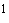 _________________             Указывается: "да", "нет" либо "н/р" - в случае, если требование на юридическое лицо (индивидуального предпринимателя) не распространяется. _________________             Указывается: "да", "нет" либо "н/р" - в случае, если требование на юридическое лицо (индивидуального предпринимателя) не распространяется. _________________             Указывается: "да", "нет" либо "н/р" - в случае, если требование на юридическое лицо (индивидуального предпринимателя) не распространяется. _________________             Указывается: "да", "нет" либо "н/р" - в случае, если требование на юридическое лицо (индивидуального предпринимателя) не распространяется. Общие мероприятия Общие мероприятия Общие мероприятия Общие мероприятия 1. Соблюдаются ли собственниками имущества, руководителями федеральных органов исполнительной власти, руководителями органов местного самоуправления, лицами, уполномоченными владеть, пользоваться или распоряжаться имуществом, в том числе руководителями организаций и лицами, в установленном порядке назначенными ответственными за обеспечение пожарной безопасности, должностными лицами, гражданами (далее - проверяемое лицо) в пределах их компетенции на объекте защиты проектные решения, выполненные в соответствии с требованиями пожарной безопасности по: Статьи 4-6, 48-96 Технического регламента о требованиях пожарной безопасности (утвержден Федеральным законом от 22.07.2008 № 123-ФЗ)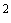 Подпункты "д", "о" пункта 23, пункты 33, 61 Правил противопожарного режима в Российской Федерации, утвержденных постановлением Правительства Российской Федерации от 25.04.2012 № 390 "О противопожарном режиме" (далее - ППР). 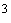 1.1. наличию системы обеспечения пожарной безопасности? 1.2. противопожарным расстояниям между зданиями и сооружениями? 1.3. наружному противопожарному водоснабжению? 1.4. проездам и подъездам для пожарной техники? 1.5. конструктивным и объемно-планировочным решениям, степени огнестойкости и классу конструктивной пожарной опасности? 1.6. обеспечению безопасности людей при возникновении пожара? 1.7. обеспечению безопасности пожарно-спасательных подразделений при ликвидации пожара? 1.8. показателям категории зданий, сооружений, помещений, оборудования и наружных установок по признаку взрывопожарной и пожарной опасности? 1.9. защите зданий, сооружений, помещений и оборудования автоматической установкой пожаротушения и автоматической пожарной сигнализацией? 1.10. иным системам противопожарной защиты? 1.11. размещению, управлению и взаимодействию оборудования противопожарной защиты с инженерными системами зданий и оборудованием, работа которого направлена на обеспечение безопасной эвакуации людей, тушение пожара и ограничение его развития? 1.12. соответствию алгоритма работы технических систем (средств) противопожарной защиты? 1.13. организационно-техническим мероприятиям по обеспечению пожарной безопасности объекта защиты? 1.14. расчетным величинам пожарных рисков? _________________ Собрание законодательства Российской Федерации, 28.07.2008, № 30, ст.3579; 16.07.2012, № 29, ст.3997; 08.07.2013, № 27, ст.3477; 30.06.2014, № 26, ст.3366; 20.07.2015, № 29, ст.4360; 04.07.2016, № 27, ст.4234; 31.07.2017, № 31, ст.4793.Собрание законодательства Российской Федерации, 07.05.2012, № 19, ст.2415; 03.03.2014, № 9, ст.906; 30.06.2014, № 26, ст.3577; 16.03.2015, № 11, ст.1607; 16.11.2015, № 46, ст.6397; 11.04.2016, № 15, ст.2105; 29.08.2016, № 35, ст.5327; 27.03.2017, № 13, ст.1941. _________________ Собрание законодательства Российской Федерации, 28.07.2008, № 30, ст.3579; 16.07.2012, № 29, ст.3997; 08.07.2013, № 27, ст.3477; 30.06.2014, № 26, ст.3366; 20.07.2015, № 29, ст.4360; 04.07.2016, № 27, ст.4234; 31.07.2017, № 31, ст.4793.Собрание законодательства Российской Федерации, 07.05.2012, № 19, ст.2415; 03.03.2014, № 9, ст.906; 30.06.2014, № 26, ст.3577; 16.03.2015, № 11, ст.1607; 16.11.2015, № 46, ст.6397; 11.04.2016, № 15, ст.2105; 29.08.2016, № 35, ст.5327; 27.03.2017, № 13, ст.1941. _________________ Собрание законодательства Российской Федерации, 28.07.2008, № 30, ст.3579; 16.07.2012, № 29, ст.3997; 08.07.2013, № 27, ст.3477; 30.06.2014, № 26, ст.3366; 20.07.2015, № 29, ст.4360; 04.07.2016, № 27, ст.4234; 31.07.2017, № 31, ст.4793.Собрание законодательства Российской Федерации, 07.05.2012, № 19, ст.2415; 03.03.2014, № 9, ст.906; 30.06.2014, № 26, ст.3577; 16.03.2015, № 11, ст.1607; 16.11.2015, № 46, ст.6397; 11.04.2016, № 15, ст.2105; 29.08.2016, № 35, ст.5327; 27.03.2017, № 13, ст.1941. _________________ Собрание законодательства Российской Федерации, 28.07.2008, № 30, ст.3579; 16.07.2012, № 29, ст.3997; 08.07.2013, № 27, ст.3477; 30.06.2014, № 26, ст.3366; 20.07.2015, № 29, ст.4360; 04.07.2016, № 27, ст.4234; 31.07.2017, № 31, ст.4793.Собрание законодательства Российской Федерации, 07.05.2012, № 19, ст.2415; 03.03.2014, № 9, ст.906; 30.06.2014, № 26, ст.3577; 16.03.2015, № 11, ст.1607; 16.11.2015, № 46, ст.6397; 11.04.2016, № 15, ст.2105; 29.08.2016, № 35, ст.5327; 27.03.2017, № 13, ст.1941. 2. Представлена ли проверяемым лицом декларация пожарной безопасности в органы государственного пожарного надзора? часть 5 статьи 6, части 1, 3-5 статьи 64 Технического регламента, приказ МЧС России от 24.02.2009 № 91 "Об утверждении формы и порядка регистрации декларации пожарной безопасности" 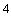 _________________ Бюллетень нормативных актов федеральных органов исполнительной власти, 13.04.2009, № 15. _________________ Бюллетень нормативных актов федеральных органов исполнительной власти, 13.04.2009, № 15. _________________ Бюллетень нормативных актов федеральных органов исполнительной власти, 13.04.2009, № 15. _________________ Бюллетень нормативных актов федеральных органов исполнительной власти, 13.04.2009, № 15. 3. Разработана ли проверяемым лицом в отношении объекта защиты инструкция о мерах пожарной безопасности? Пункты 2, 460-461 ППР 4. Отражены ли проверяемым лицом в инструкции о мерах пожарной безопасности следующие вопросы: 4.1. порядок содержания территории, зданий, сооружений и помещений, в том числе эвакуационных путей? Подпункт "а" пункта 461 ППР 4.2. мероприятия по обеспечению пожарной безопасности технологических процессов при эксплуатации оборудования и производстве пожароопасных работ? Подпункт "б" пункта 461 ППР 4.3. порядок и нормы хранения и транспортировки пожаровзрывоопасных веществ и пожароопасных веществ и материалов? Подпункт "в" пункта 461 ППР 4.4. порядок осмотра и закрытия помещений по окончании работы? Подпункт "г" пункта 461 ППР 4.5. расположение мест для курения, применения открытого огня, проезда транспорта и проведения огневых или иных пожароопасных работ? Подпункт "д" пункта 461 ППР 4.6. обязанности и действия работников при пожаре, в том числе при вызове пожарной охраны, аварийной остановке технологического оборудования, отключении вентиляции и электрооборудования (в том числе в случае пожара и по окончании рабочего дня), пользовании средствами пожаротушения и пожарной автоматики, эвакуации горючих веществ и материальных ценностей, осмотре и приведении в пожаровзрывобезопасное состояние всех помещений предприятия (подразделения)? Подпункт "к" пункта 461 ППР 4.7. допустимое (предельное) количество людей, которые могут одновременно находиться на объекте защиты? Подпункт "л" пункта 461 ППР 5. Проведены ли проверяемым лицом работы по заделке негорючими материалами отверстий и зазоров в местах пересечения противопожарных преград различными инженерными (в том числе электрическими проводами, кабелями) и технологическими коммуникациями? Пункт 22 ППР 6. Обеспечивается ли проверяемым лицом требуемый предел огнестойкости и дымогазонепроницаемости в местах пересечения противопожарных преград различными инженерными и технологическими коммуникациями (в том числе электрическими проводами, кабелями)? Пункт 22 ППР 7. Исключено ли проверяемым лицом хранение и применение легковоспламеняющихся и горючих жидкостей, пороха, взрывчатых веществ, пиротехнических изделий, баллонов с горючими газами, товаров в аэрозольной упаковке и других пожаровзрывоопасных веществ и материалов: Подпункт "а" пункта 23 ППР 7.1. на чердаках? ’ 7.2. в подвалах? 7.3. на цокольных этажах? 7.4. под свайными пространством зданий? 8. Исключено ли проверяемым лицом размещение производственных участков, мастерских, а также хранения продукции, оборудования, мебели и других предметов: Подпункт "б" пункта 23 ППР 8.1. на чердаках? 8.2. на технических этажах? 8.3. в вентиляционных камерах? 8.4. в других технических помещениях? 9. Исключено ли проверяемым лицом хранение горючих материалов в лифтовых холлах? Подпункт "в" пункта 23 ППР 10. Исключено ли проверяемым лицом размещение и эксплуатация в лифтовых холлах: Подпункт "в" пункта 23 ППР 10.1.1. кладовых? 10.2. киосков? 10.3. ларьков? 10.4. других подобных помещений? 11. Исключено ли проверяемым лицом хранение вещей, мебели и других горючих материалов под лестничными маршами и на лестничных площадках? Подпункт "к" пункта 23 ППР 12. Исключено ли проверяемым лицом размещение в лестничных клетках внешних блоков кондиционеров? Подпункт "м" пункта 23 ППР 13. Обеспечено ли проверяемым лицом: Пункт 24 ППР 13.1. содержание наружных пожарных лестниц и ограждений на крыше (покрытии) здания в исправном состоянии? 13.2. очистка от снега и наледи в зимнее время наружных пожарных лестниц и ограждений на крыше (покрытии) здания? 13.3. проведение не реже 1 раза в 5 лет эксплуатационных испытаний пожарных лестниц и ограждений на крышах с составлением соответствующего протокола испытаний? 14. Очищены ли проверяемым лицом от мусора и посторонних предметов приямки у оконных проемов подвальных и цокольных этажей здания? Пункт 26 ППР 15. Обеспечено ли проверяемым лицом исправное состояние механизмов для самозакрывания противопожарных дверей? Пункт 37(1) ППР 16. Соответствуют ли транспаранты и баннеры, размещаемые на фасадах зданий и сооружений, требованиям пожарной безопасности: Пункт 40(1) ППР 16.1. выполнены ли из негорючих или трудногорючих материалов? 16.2. не ограничивает ли их размещение проветривание лестничных клеток, а также других специально предусмотренных проемов в фасадах зданий и сооружений от дыма и продуктов горения при пожаре? 17. Исключена ли проверяемым лицом прокладка в пространстве воздушного зазора навесных фасадных систем электрических кабелей и проводов открытым способом? Пункт 40(1) ППР 18. Обеспечено ли проверяемым лицом наличие и исправное состояние знаков пожарной безопасности, в том числе обозначающих пути эвакуации и эвакуационные выходы? Пункт 43 ППР 19. Хранится ли проверяемым лицом на объекте защиты исполнительная документация на установки и системы противопожарной защиты объекта? Пункт 61 ППР 20. Обеспечено ли проверяемым лицом исправное состояние систем и установок противопожарной защиты, в том числе: Пункт 61 ППР 20.1. систем предотвращения пожара? 20.2. систем противопожарной защиты? 21. Организовано ли проверяемым лицом проведение проверки работоспособности систем противопожарной защиты с оформлением соответствующих актов проверки? Пункт 61 ППР 22. Исключен ли проверяемым лицом перевод систем противопожарной защиты и систем предотвращения пожара с автоматического пуска на ручной пуск? Пункт 62 ППР 23. Отсутствуют ли приспособления, препятствующие нормальному закрыванию противопожарных или противодымных дверей (устройств)? Пункт 62 ППР 24. Находятся ли в исправном состоянии устройства для самозакрывания дверей? Пункт 62 ППР 25. Обеспечено ли проверяемым лицом в соответствии с годовым планом-графиком и сроками выполнения проведение: Пункт 63 ППР 25.1. регламентных работ по техническому обслуживанию систем противопожарной защиты? 25.2. планово-предупредительного ремонта систем противопожарной защиты? 26. Обеспечено ли проверяемым лицом наличие в помещении пожарного поста (диспетчерской) инструкции о порядке действий дежурного персонала при получении сигналов о пожаре и неисправности установок (систем) противопожарной защиты? Пункт 64 ППР 27. Обеспечен ли телефонной связью и ручными электрическими фонарями пожарный пост (диспетчерская) проверяемым лицом? Пункт 65 ППР 28. Обеспечено ли проверяемым лицом наличие на дверях помещений производственного и складского назначения обозначения их категорий по пожарной опасности, а также класса зоны? Пункт 20 ППР 29. Обеспечено ли проверяемым лицом на объектах защиты, в которых может одновременно находиться 50 и более человек, а также на объектах с рабочими местами на этаже для 10 и более человек наличие планов эвакуации людей при пожаре, на которых обозначены места хранения первичных средств пожаротушения? Пункт 7 ППР 30. Назначено ли проверяемым лицом лицо, ответственное за пожарную безопасность, которое обеспечивает соблюдение требований пожарной безопасности на объекте? Пункт 4 ППР 31. Обеспечено ли проверяемым лицом наличие табличек с номером телефона для вызова пожарной охраны в складских, производственных, административных и общественных помещениях? Пункт 6 ППР 32. Обеспечило ли проверяемое лицо наличие инструкции о действиях персонала по эвакуации людей при пожаре? Пункт 12 ППР 33. Обеспечило ли проверяемое лицо проведение не реже 1 раза в полугодие практических тренировок лиц, осуществляющих свою деятельность на объекте защиты? Пункт 12 ППР 34. Обеспечило ли проверяемое лицо на объекте с ночным пребыванием людей наличие: Пункт 9 ППР 34.1. инструкции о действиях обслуживающего персонала на случай пожара? 34.2. телефонной связи? 34.3. электрических фонарей (не менее 1 фонаря на каждого дежурного)? 34.4. средств индивидуальной защиты органов дыхания и зрения человека от токсичных продуктов горения из расчета не менее 1-го средства индивидуальной защиты органов дыхания и зрения человека на каждого дежурного? 35. Обеспечило ли проверяемое лицо объект защиты с ночным пребыванием людей ежедневную передачу в подразделение пожарной охраны, в районе выезда которого находится объект защиты, информации о количестве людей, находящихся на объекте защиты (в том числе в ночное время)? Пункт 10 ППР 36. Исключено ли проверяемым лицом изменение (без проведения экспертизы проектной документации) предусмотренного проектной документацией класса функциональной пожарной опасности зданий (сооружений, пожарных отсеков и частей зданий, сооружений - помещений или групп помещений, функционально связанных между собой)? Подпункт "о" пункта 23 ППР 37. Исключена ли проверяемым лицом уборка помещений и стирка одежды с применением бензина, керосина и других легковоспламеняющихся и горючих жидкостей? Подпункт "з" пункта 23 ППР 38. Исключено ли проверяемым лицом одновременное пребывание более 50 человек в помещениях с одним эвакуационным выходом? Пункт 25 ППР 39. Исключено ли проверяемым лицом одновременное пребывание более 50 человек в помещениях зданий IV и V степени огнестойкости, расположенных выше 1-го этажа? Пункт 25 ППР 40. Обеспечена ли проверяемым лицом исправность клапанов мусоропроводов и бельепроводов, которые должны находиться в закрытом положении и иметь уплотнение в притворе? Пункт 53 ППР 41. Соблюдены ли проверяемым лицом проектные решения, требования нормативных документов по пожарной безопасности и (или) специальных технических условий при монтаже, ремонте и обслуживании средств обеспечения пожарной безопасности зданий и сооружений? Пункт 61 ППР 42. Организовано ли проверяемым лицом круглосуточное дежурство обслуживающего персонала на объекте защиты с ночным пребыванием людей? Пункт 8 ППР 43. Обеспечило ли проверяемое лицо при проведении мероприятий с массовым пребыванием людей (дискотеки, торжества, представления и другие): Пункт 30 ППР 43.1. осмотр помещений перед началом мероприятий в целях определения их готовности в части соблюдения мер пожарной безопасности? 43.2. дежурство ответственных лиц на сцене и в зальных помещениях? 44. Исключено ли проверяемым лицом использование помещений выше 2-го этажа при проведении мероприятий с массовым пребыванием людей (50 человек и более) в зданиях IV и V степеней огнестойкости? Пункт 31 ППР 45. Обеспечивается ли проверяемым лицом применение на мероприятиях с массовым пребыванием людей электрических гирлянд и иллюминации, имеющих соответствующий сертификат соответствия? Пункт 31 ППР 46. Обеспечена ли проверяемым лицом установка новогодней елки на устойчивом основании? Пункт 31 ППР 47. Исключено ли проверяемым лицом загромождение выходов из помещения при установке елки? Пункт 31 ППР 48. Обеспечено ли проверяемым лицом размещение ветвей елки на расстоянии не менее 1 метра от стен и потолков? Пункт 31 ППР 49. Исключены ли проверяемым лицом при проведении мероприятий с массовым пребыванием людей в помещении (50 человек и более): 49.1. применение пиротехнических изделий, за исключением хлопушек и бенгальских свечей, соответствующих I классу опасности по техническому регламенту Таможенного союза "О безопасности пиротехнических изделий", дуговых прожекторов со степенью защиты менее IP54 и свечей? Подпункт "а" пункта 32 ППР 49.2. проведение перед началом или во время представлений огневых, покрасочных и других пожароопасных и пожаровзрывоопасных работ? Подпункт "в" пункта 32 ППР 49.3. уменьшение ширины проходов между рядами и установка в проходах дополнительных кресел, стульев и иных вещей (мебели, материалов)? Подпункт "г" пункта 32 ППР 49.4. полное выключение света в помещении во время спектаклей или представлений? Подпункт "д" пункта 32 ППР 49.5. нарушение установленных норм заполнения помещений людьми? Подпункт "е" пункта 32 ППР 50. Обеспечено ли проверяемым лицом ознакомление (под подпись) граждан, прибывающих в гостиницы, мотели, общежития и другие здания, приспособленные для временного пребывания людей, с правилами пожарной безопасности? Пункт 89 ППР 51. Вывешены ли проверяемым лицом планы эвакуации на случай пожара в номерах гостиниц, кемпингов, мотелей и общежитий? Пункт 89 ППР 52. При наличии на объекте защиты иностранных граждан предусмотрены ли проверяемым лицом речевые сообщения в системах оповещения о пожаре и управления эвакуацией людей, а также памятки о мерах пожарной безопасности на русском и английском языках? Пункт 89 ППР 53. Исключено ли проверяемым лицом размещение в жилых комнатах общежитий и номерах гостиниц производственных и складских помещений для применения и хранения взрывоопасных, пожаровзрывоопасных и пожароопасных веществ и материалов, изменение их функционального назначения? Пункт 90 ППР Обучение мерам пожарной безопасности Обучение мерам пожарной безопасности Обучение мерам пожарной безопасности Обучение мерам пожарной безопасности 54. Организовано ли проверяемым лицом прохождение работниками вводного и первичного противопожарного инструктажа при устройстве на работу? Пункт 3 ППР, приказ МЧС России от 12.12.2007 № 645 "Об утверждении Норм пожарной безопасности "Обучение мерам пожарной безопасности работников организаций" 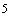 55. Организовано ли проверяемым лицом прохождение работниками повторного противопожарного инструктажа? 56. Организовано ли проверяемым лицом прохождение руководителем и лицами ответственными за пожарную безопасность обучения по программам пожарно-технического минимума? _________________      Бюллетень нормативных актов федеральных органов исполнительной власти, 31.03.2008, № 13._________________      Бюллетень нормативных актов федеральных органов исполнительной власти, 31.03.2008, № 13._________________      Бюллетень нормативных актов федеральных органов исполнительной власти, 31.03.2008, № 13._________________      Бюллетень нормативных актов федеральных органов исполнительной власти, 31.03.2008, № 13.57. Согласованы ли проверяемым лицом специальные программы по обучению мерам пожарной безопасности? Пункт 3 ППР, приказ МЧС России от 12.12.2007 № 645 58. Определены ли проверяемым лицом порядок и сроки проведения противопожарного инструктажа и прохождения пожарно-технического минимума? Обозначение мест для курения Обозначение мест для курения Обозначение мест для курения Обозначение мест для курения 59. Обозначены ли проверяемым лицом места, специально отведенные для курения табака, знаками "Место для курения"? Пункт 14 ППР 60. Обеспечено ли проверяемым лицом размещение знаков пожарной безопасности "Курение табака и пользование открытым огнем запрещено": Пункт 14 ППР 60.1. на лестничных клетках? 60.2. на цокольных этажах? 60.3. в подвальных и чердачных помещениях? 60.4. на территории объекта? Первичные средства пожаротушения и противопожарное водоснабжение Первичные средства пожаротушения и противопожарное водоснабжение Первичные средства пожаротушения и противопожарное водоснабжение Первичные средства пожаротушения и противопожарное водоснабжение 61. Обеспечено ли проверяемым лицом здание требуемым количеством первичных средств пожаротушения? Пункты 70, 468, 474, приложения № 1 и № 2 ППР 62. Обеспечены ли проверяемым лицом исправность, своевременное обслуживание и ремонт источников наружного противопожарного водоснабжения? Пункты 55, 59 ППР 63. Организовано ли проверяемым лицом не реже, чем 1 раз в полгода, проведение проверок работоспособности источников наружного противопожарного водоснабжения, с составлением соответствующих актов? Пункты 55, 59 ППР 64. Обеспечено ли проверяемым лицом исправное состояние пожарных гидрантов (резервуаров), являющихся источником противопожарного водоснабжения? Пункт 55 ППР 65. Утеплены и очищены ли проверяемым лицом от снега и льда в зимнее время пожарные гидранты (резервуары)? Пункт 55 ППР 66. Обеспечена ли проверяемым лицом доступность подъезда пожарной техники и забора воды в любое время года? Пункт 55 ППР 67. Обозначено ли проверяемым лицом направление движения к пожарным гидрантам и резервуарам, являющимся источниками противопожарного водоснабжения? Пункт 55 ППР 68. Исключена ли проверяемым лицом установка автотранспорта на крышках колодцев пожарных гидрантов? Пункт 56 ППР 69. Обеспечена ли проверяемым лицом укомплектованность пожарных кранов внутреннего противопожарного водопровода пожарными рукавами, ручными пожарными стволами и пожарными запорными клапанами? Пункт 57 ППР 70. присоединен ли пожарный рукав к пожарному крану и пожарному стволу? 71. соблюдено ли требование о размещении пожарного рукава в навесных, встроенных или приставных пожарных шкафах? 72. организована ли перекатка пожарных рукавов не реже 1 раза в год? 73. обеспечены ли пожарные шкафы элементами для опломбирования и фиксации в закрытом положении? 74. обеспечено ли открывание дверей пожарных шкафов не менее чем на 90 градусов? 75. Обеспечены ли проверяемым лицом помещения насосных станций схемами противопожарного водоснабжения и схемами обвязки насосов? Пункт 58 ППР 76. Обеспечено ли проверяемым лицом соблюдение сроков перезарядки огнетушителей и их освидетельствования? Пункт 70 ППР 77. Имеет ли проверяемое лицо паспорта завода-изготовителя на каждый огнетушитель, установленный на объекте защиты? Пункт 475 ППР 78. Опломбировано ли проверяемым лицом запускающее или запорно-пусковое устройство огнетушителей одноразовой пломбой? Пункт 475 ППР 79. Нанесены ли проверяемым лицом на одноразовые пломбы огнетушителей индивидуальные номера пломб? Пункт 477 ППР 80. Нанесена ли проверяемым лицом дата зарядки огнетушителя с указанием месяца и года на одноразовые пломбы огнетушителей? Пункт 477 ППР 81. Обеспечены ли проверяемым лицом наличие и исправность огнетушителей, периодичность их осмотра и проверки, а также своевременная перезарядка огнетушителей? Пункт 478 ППР 82. Ведется ли проверяемым лицом в специальном журнале произвольной формы учет наличия, периодичности осмотра и сроков перезарядки огнетушителей Пункт 478 ППР 83. Обеспечено ли проверяемым лицом хранение огнетушителей с зарядом на водной основе в отапливаемых помещениях в зимнее время (при температуре ниже +1°С)? Пункт 479 ППР 84. Обеспечено ли проверяемым лицом расположение огнетушителей в коридорах, проходах так, чтобы не препятствовать безопасной эвакуации людей? Пункт 480 ППР 85. Обеспечено ли проверяемым лицом расположение огнетушителей на видных местах вблизи от выходов из помещений на высоте не более 1,5 метра? Пункт 480 ППР 86. Оборудованы ли пожарными щитами здания проверяемого лица, не оснащенные внутренним противопожарным водопроводом и автоматическими установками пожаротушения, а также территории предприятий (организаций), не имеющие наружного противопожарного водопровода, или наружные технологические установки этих предприятий (организаций), удаленные на расстоянии более 100 метров от источников наружного противопожарного водоснабжения? Пункт 481 ППР 87. Соответствует ли у проверяемого лица количество пожарных щитов, их тип и комплектация немеханизированным пожарным инструментом и инвентарем действующим требованиям? Пункты 482-485 ППР Приложения № 5 и № 6 ППР 88. Исключено ли проверяемым лицом использование запаса воды, предназначенного для нужд пожаротушения, для хозяйственных и (или) производственных целей? Пункт 60 ППР 89. Приспособлены ли проверяемым лицом водонапорные башни для забора воды пожарной техникой в любое время года? Пункт 60(1) ППР 90. Предусмотрены ли проверяемым лицом автономные резервные источники электроснабжения для обеспечения бесперебойного энергоснабжения водонапорной башни? Пункт 60(1) ППР Система вентиляции Система вентиляции Система вентиляции Система вентиляции 91. Обеспечено ли проверяемым лицом закрытие дверей вентиляционных камер? Подпункт "а" пункта 48 ППР 92. Открыты ли проверяемым лицом эксплуатируемые вытяжные каналы, отверстия и решетки систем вентиляции и кондиционирования воздуха? Подпункт "б" пункта 48 ППР 93. Исключено ли проверяемым лицом подключение газовых отопительных приборов к воздуховодам систем вентиляции и кондиционирования воздуха? Подпункт "в" пункта 48 ППР 94. Определило ли проверяемое лицо порядок и сроки проведения работ по очистке пожаровзрывобезопасными способами вентиляционных камер, циклонов, фильтров и воздуховодов от горючих отходов с составлением соответствующего акта (не реже 1 раза в год)? Пункт 50 ППР 95. Проведена ли проверяемым лицом проверка: Пункт 49 ППР 95.1. огнезадерживающих устройств в воздуховодах? 95.2. устройств блокировки вентиляционных систем с автоматическими установками пожарной сигнализации? 95.3. автоматических устройств отключения вентиляции при пожаре? Эвакуационные пути и выходы Эвакуационные пути и выходы Эвакуационные пути и выходы Эвакуационные пути и выходы 96. Обеспечено ли проверяемым лицом отсутствие на путях эвакуации: Подпункт "а" пункта 36 ППР 96.1. порогов? 96.2. раздвижных и подъемно-опускных дверей и ворот без возможности вручную открыть их изнутри и заблокировать в открытом состоянии? 96.3. вращающихся дверей и турникетов? 96.4. других устройств, препятствующих свободной эвакуации людей? 97. Исключено ли проверяемым лицом размещение мебели, оборудования и других предметов на объекте защиты: Подпункт "ж" пункта 23 ППР 97.1. на подходах к первичным средствам пожаротушения? 97.2. у дверей эвакуационных выходов? 97.3. при выходах на наружные эвакуационные лестницы? 98. Исключено ли проверяемым лицом размещение кладовых и других подсобных помещений на лестничных клетках и в поэтажных коридорах? Подпункт "к" пункта 23 ППР 99. Обеспечена ли проверяемым лицом возможность свободного открывания запоров на дверях эвакуационных выходов изнутри без ключа? Пункт 35 ППР 100. Исключено ли проверяемым лицом размещение (установка) на путях эвакуации и эвакуационных выходах различных материалов, изделий, оборудования, производственных отходов, мусора и других предметов: Подпункт "б" пункта 36 ППР 100.1. в проходах? 100.2. в коридорах? 100.3. в тамбурах? 100.4. на галереях? 100.5. в лифтовых холлах? 100.6. на лестничных площадках и маршах лестниц? 100.7. в дверных проемах? 100.8. в эвакуационных люках? 101. Исключено ли проверяемым лицом блокирование дверей эвакуационных выходов? Подпункт "б" пункта 36 ППР 102. Исключено ли проверяемым лицом обустройство в тамбурах выходов: Подпункт "в" пункта 36 ППР 102.1. сушилок? 102.2. вешалок для одежды? 102.3. гардеробов? 103. Исключено ли проверяемым лицом хранение (в том числе временное) инвентаря и материалов на эвакуационных путях, эвакуационных и аварийных выходах? Подпункт "в" пункта 36 ППР 104. Исключена ли проверяемым лицом фиксация самозакрывающихся дверей лестничных клеток, коридоров, холлов и тамбуров в открытом положении, а также их снятие (при эксплуатации эвакуационных путей и выходов)? Подпункт "г" пункта 36 ППР 105. Исключены ли проверяемым лицом: 105.1. изменение направления открывания дверей? Подпункт "ж" пункта 36 ППР 105.2. закрытие жалюзи или остекление переходов воздушных зон в незадымляемых лестничных клетках? Подпункт "д" пункта 36 ППР 105.3. замена армированного стекла обычным в остеклении дверей и фрамуг? Подпункт "е" пункта 36 ППР 106. Обеспечено ли проверяемым лицом наличие проходов к путям эвакуации и эвакуационным выходам при расстановке в помещениях технологического, выставочного и другого оборудования? Пункт 37 ППР 107. Обеспечена ли проверяемым лицом работа эвакуационного освещения в круглосуточном режиме либо его автоматическое включение при отключении рабочего освещения? Пункт 43 ППР 108. Обеспечено ли проверяемым лицом на объекте предусмотренные проектной документацией двери эвакуационных выходов из коридоров, холлов, фойе, тамбуров и лестничных клеток, другие двери, препятствующие распространению опасных факторов пожара на путях эвакуации? Подпункт "д" пункта 23 ППР 109. Исключено ли проверяемым лицом остекление балконов, лоджий и галерей, ведущих к незадымляемым лестничным клеткам? Подпункт "и" пункта 23 ППР 110. Обеспечено ли проверяемым лицом надежное крепление к полу ковров, ковровых дорожек и других покрытий полов на объектах защиты с массовым пребыванием людей и на путях эвакуации? Пункт 39 ППР Электротехническая продукция Электротехническая продукция Электротехническая продукция Электротехническая продукция 111. Исключено ли проверяемым лицом размещение воздушных линии электропередач над горючими кровлями, навесами? Пункт 41 ППР 112. Исключена ли проверяемым лицом эксплуатация электропроводов и кабелей с видимыми нарушениями изоляции? Подпункт "а" пункта 42 ППР 113. Исключено ли проверяемым лицом использование розеток, рубильников и других электроустановок с повреждениями? Подпункт "б" пункта 42 ППР 114. Исключены ли проверяемым лицом: Подпункт "в" пункта 42 ППР 114.1. обертывание электроламп и светильников бумагой, тканью и другими горючими материалами? 114.2. эксплуатация светильников со снятыми колпаками (рассеивателями), предусмотренными конструкцией светильника? 115. Исключено ли проверяемым лицом размещение (складирование) горючих (в том числе легковоспламеняющихся) веществ и материалов: Подпункт "ж" пункта 42 ППР 115.1. в электрощитовых (около электрощитов)? 115.2. около электродвигателей и пусковой аппаратуры? 116. Исключено ли проверяемым лицом использование электроутюгов, электроплиток, электрочайников и других электронагревательных приборов, не имеющих устройств тепловой защиты, а также при отсутствии или неисправности терморегуляторов, предусмотренных конструкцией? Подпункт "г" пункта 42 ППР 117. Исключено ли проверяемым лицом применение нестандартных (самодельных) электронагревательных приборов? Подпункт "д" пункта 42 ППР 118. Исключено ли проверяемым лицом использование несертифицированных аппаратов защиты электрических цепей? Подпункт "д" пункта 42 ППР 119. Исключено ли проверяемым лицом оставление без присмотра включенных в электрическую сеть электронагревательных приборов, а также других бытовых электроприборов, в том числе находящихся в режиме ожидания за исключением электроприборов, которые могут и (или) должны находиться в круглосуточном режиме работы? Подпункт "е" пункта 42 ППР 120. Исключено ли проверяемым лицом использование при проведении аварийных и других строительно-монтажных и реставрационных работ временной электропроводки, включая удлинители, сетевые фильтры, не предназначенные по своим характеристикам для питания применяемых электроприборов? Подпункт "з" пункта 42 ППР 121. Исключено ли проверяемым лицом оставление по окончании рабочего времени не обесточенными электроустановок и бытовых электроприборов в помещениях, в которых отсутствует дежурный персонал, за исключением дежурного освещения, систем противопожарной защиты, а также других электроустановок и электротехнических приборов, если это обусловлено их функциональным назначением и (или) предусмотрено требованиями инструкции по эксплуатации? Пункт 40 ППР Огнезащитная обработка Огнезащитная обработка Огнезащитная обработка Огнезащитная обработка 122. Отсутствуют ли повреждения средств огнезащиты на объекте защиты проверяемого лица: Пункт 21 ППР 122.1. строительных конструкций? 122.2. инженерного оборудования зданий и сооружений? 123. Проводится ли проверяемым лицом не реже 1 раза в год в соответствии с инструкцией изготовителя проверка состояния огнезащитной обработки (пропитки), и составлен ли акт (протокол) проверки ее состояния? Пункт 21 ППР 124. Проводится ли проверяемым лицом по окончании гарантированного срока огнезащитной эффективности огнезащитной обработки повторная обработка строительных конструкций, инженерного оборудования зданий и сооружений? Пункт 21 ППР Территория объекта Территория объекта Территория объекта Территория объекта 125. Исключено ли проверяемым лицом размещение на территории, прилегающей к объекту, емкостей с легковоспламеняющимися и горючими жидкостями, горючими газами? Пункт 18 ППР 126. Обеспечено ли проверяемым лицом исправное содержание (в любое время года) дорог, проездов и подъездов к зданию и пожарным гидрантам? Пункт 75 ППР 127. Исключено ли проверяемым лицом использование для стоянки автомобилей разворотных и специальных площадок, предназначенных для установки пожарно-спасательной техники? Пункт 75 ППР 128. Исключено ли проверяемым лицом использование противопожарных расстояний между зданиями, сооружениями и строениями для: Пункт 74 ППР 128.1. складирования материалов, оборудования и тары? 128.2. стоянки транспорта? 128.3. строительства (установки) зданий и сооружений? 128.4. разведения костров и сжигания отходов и тары? 129. Обеспечено ли проверяемым лицом расположение временных строений на расстоянии более 15 метров от зданий и сооружений или около противопожарных стен? Пункт 74 ППР 130. Обеспечена ли проверяемым лицом очистка объекта защиты и прилегающей к нему территории, в том числе в пределах противопожарных расстояний между объектами защиты, от горючих отходов, мусора, тары и сухой растительности? Пункт 77 ППР 131. Предусмотрено ли проверяемым лицом создание защитных противопожарных минерализованных полос, удаление в летний период сухой растительности на объектах, граничащих с лесничествами (лесопарками), а также расположенными в районах с торфяными почвами? Пункт 78 ППР 132. Исключено ли проверяемым лицом использование территории противопожарных расстояний от объектов и сооружений различного назначения до лесничеств (лесопарков), мест разработки или открытого залегания торфа для складирования горючих материалов, мусора, отходов древесных, строительных и других горючих материалов? Пункт 79 ППР 133. Обеспечивается ли проверяемым лицом безопасное выжигание сухой травянистой растительности на территории объекта? Пункты 72(1), 72(2) ППР 134. Исключен ли проверяемым лицом запуск неуправляемых изделий из горючих материалов, принцип подъема которых на высоту основан на нагревании воздуха внутри конструкции с помощью открытого огня? Пункт 77 ППР 135. Исключено ли проверяемым лицом сжигание отходов и тары в местах, расположенных на расстоянии менее 50 метров от объектов? Пункт 77 ППР Система отопления Система отопления Система отопления Система отопления 136. Исключена ли проверяемым лицом эксплуатация неисправных печей и других отопительных приборов? Пункт 81 ППР 137. Обеспечены ли проверяемым лицом эксплуатируемые печи и другие отопительные приборы противопожарными разделками (отступками) от горючих конструкций? Пункт 81 ППР 138. Обеспечены ли проверяемым лицом эксплуатируемые печи и другие отопительные приборы, расположенные на деревянном или другом полу из горючих материалов, предтопочными листами, изготовленными из негорючего материала размером не менее 0,5 х 0,7 метра? Пункт 81 ППР 139. Обеспечено ли проверяемым лицом отсутствие у эксплуатируемых печей и других отопительных приборов прогаров и повреждений в разделках (отступках) и предтопочных листах? Пункт 81 ППР 140. Обеспечена ли проверяемым лицомочистка дымоходов и печей (отопительных приборов) от сажи перед началом отопительного сезона, а также в течение отопительного сезона, проведенное с периодичностью: Пункт 82 ППР 140.1. 1 раза в 3 месяца - для отопительных печей? 140.2. 1 раза в 2 месяца - для печей и очагов непрерывного действия? 140.3. 1 раза в 1 месяц - для кухонных плит и других печей непрерывной (долговременной) топки? 141. Прошли ли у проверяемого лица специальное обучение лица, эксплуатирующие котельные и другие теплопроизводящие установки? Подпункт "а" пункта 83 ППР 142. Исключена ли проверяемым лицом эксплуатация теплопроизводящих установок при подтекании жидкого топлива (утечке газа) из систем топливоподачи, а также вентилей около топки и около емкости с топливом? Подпункт "в" пункта 83 ППР 143. Исключена ли проверяемым лицом подача топлива при потухших форсунках или газовых горелках при эксплуатации котельных и других теплопроизводящих установок? Подпункт "г" пункта 83 ППР 144. Исключено ли проверяемым лицом разжигание котельных и других теплопроизводящих установок без предварительной их продувки? Подпункт "д" пункта 83 ППР 145. Исключена ли проверяемым лицом эксплуатация котельных и других теплопроизводящих установок при неисправных или отключенных приборах контроля и регулирования? Подпункт "е" пункта 83 ППР 146. Исключена ли проверяемым лицом эксплуатация котельных установок, работающих на твердом топливе, дымовых труб которые не оборудованы искрогасителями и не очищены от сажи? Подпункт "з" пункта 83 ППР 147. Исключено ли проверяемым лицом использование угля, кокса и газа при топке печей, не предназначенных для применения с указанными видами топлива? Подпункт "г" пункта 84 ППР 148. Исключено ли проверяемым лицом использование вентиляционных и газовых каналов в качестве дымоходов при эксплуатации печного отопления? Подпункт "е" пункта 84 ППР 149. Исключена ли проверяемым лицом установка в помещениях временных металлических и других печей заводского изготовления с нарушением требований пожарной безопасности и инструкций предприятий-изготовителей? Пункт 86 ППР 150. Обеспечено ли проверяемым лицом проведение перед началом отопительного сезона проверки и ремонта печей, котельных, теплогенераторных, калориферных установок и каминов, а также других отопительных приборов и систем? Пункт 81 ППР 151. Обеспечено ли проверяемым лицом расстояние не менее 2 метров от металлических печей до нагреваемых поверхностей при их эксплуатации? Пункт 87 ППР 152. Исключено ли проверяемым лицом использование неисправных газовых приборов? Пункт 46 ППР 153. Обеспечено ли проверяемым лицом прекращение топки печей в больницах и других объектах защиты с круглосуточным пребыванием людей за 2 часа до отхода людей (больных) ко сну? Пункт 85 ППР 154. Обеспечены ли проверяемым лицом заливка водой и удаление в специально отведенное место золы и шлака, выгребаемых из топок? Пункт 85 ППР 155. Выполнена ли проверяемым лицом побелка дымовых труб и стен, в которых проходят дымовые каналы? Пункт 88 ППР Источники открытого пламени Источники открытого пламени Источники открытого пламени Источники открытого пламени 156. Исключено ли проверяемым лицом отогревание замерзших труб паяльными лампами и другими способами с применением открытого огня? Подпункт "з" пункта 23 ППР 157. Обеспечена ли проверяемым лицом расстановка мебели и других горючих предметов и материалов на расстоянии 0,2 и более метров от бытовых газовых приборов по горизонтали и 0,7 и более метров - по вертикали (при нависании указанных предметов и материалов над бытовыми газовыми приборами)? Пункт 46 ППР 158. Исключена ли проверяемым лицом эксплуатация керосиновых фонарей и настольных керосиновых ламп для освещения помещений в условиях, связанных с их опрокидыванием? Пункт 47 ППР 159. Обеспечено ли проверяемым лицом размещение колпака над керосиновой лампой или крышки керосинового фонаря до горючих и трудногорючих конструкций перекрытия (потолка) на расстоянии не менее 70 сантиметров, а до стен из горючих и трудногорючих материалов - не менее 20 сантиметров? Пункт 47 ППР 160. Обеспечено ли проверяемым лицом наличие предусмотренных конструкцией отражателей и надежное крепление к стене настенных керосиновых ламп (фонарей)? Пункт 47 ППР 20 г. (инициалы, фамилия, должность проверяемого лица) (подпись) (дата) (дата) (дата) (дата) 20 г. (инициалы, фамилия, должность должностного лица, проводящего плановую проверку и заполняющего проверочный лист) (подпись) (дата) (дата) (дата) (дата) 